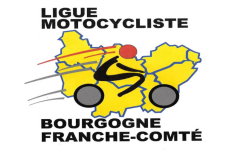 Entrée en Grille Entrée en Grille Entrée en Grille Entrée en Grille Entrée en Grille Entrée en Grille Catégorie : 125ccCatégorie : 125ccCatégorie : 125ccCatégorie : 125ccCatégorie : 125ccCatégorie : 125ccEpreuve de : Epreuve de : UzelleUzelleUzellele : 29-mai-2229-mai-22Groupe AGroupe AGroupe BGroupe BPlace GrilleN° CoursePlace GrilleN° Course174011972268241333838449045025120572661466802727327871884179615927910787101281147811256127212266139461331214182143031572215631696161071711717124181271814119201192072022120230212472127122286224212335823608244682463125622259472667726952